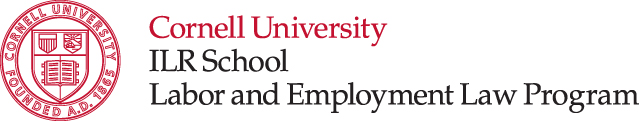 A Conversation with NLRB Chairman Marvin E. KaplanFebruary 22, 2018Speaker BiosMarvin E. KaplanMarvin E. Kaplan, Chairman, NLRB, was sworn in on August 10, 2017 for a term ending on August 27, 2020.  Mr. Kaplan was confirmed by the Senate on August 2, 2017.On December 21, 2017, President Donald J. Trump named Mr. Kaplan Chairman of the National Labor Relations Board.Prior to his appointment to the NLRB, Mr. Kaplan served as Chief Counsel to the Chairman of the Occupational Safety and Health Review Commission.  Before his work with the Occupational Safety and Health Review Commission, he served as counsel for the House of Representatives’ Oversight Government Reform Committee and as policy counsel for the House of Representatives’ Education and the Workforce Committee.  He also worked at the U.S. Department of Labor’s Office of Labor Management Standards and with the law firm McDowell Rice Smith & Buchanan.  Mr. Kaplan received his J.D. from Washington University in St Louis, and his B.S. from Cornell University.Susan DavisSusan Davis joined Cohen, Weiss and Simon LLP in 1982 and became a partner in 1992. She specializes in the representation of national, regional and local labor unions in all aspects of collective bargaining, litigation, mergers and affiliations, organizing, strategic planning and internal union governance.  She currently serves as general or chief outside counsel to unions in the entertainment, health care and public sector arena, and has represented unions in a wide variety of industries including sports, transportation and communications.Prior to joining Cohen, Weiss and Simon LLP, Ms. Davis was a clerk for the Honorable Constance Baker Motley in the U.S. District Court for the Southern District of New York.Ms. Davis is a fellow of the College of Labor and Employment Lawyers, a member and former co-chair of the American Bar Association’s Section on Labor and Employment Law Committee on Practice and Procedure under the National Labor Relations Act, and a member of the Council of the American Arbitration Association.  She serves on the AFL-CIO Lawyers Advisory Panel and is an Advisory Board Member of the Cornell University ILR School.  Ms. Davis has been named as both a Super Lawyer for Employment and Labor Law and one of the Top Women Attorneys in the Metropolitan New York area.  Ms. Davis was a 2013 Peggy Browning Fund Honoree.Ms. Davis has written for and lectured extensively at bar association, attorney and union meetings on a wide variety of issues facing unions and their members.Ms. Davis graduated with honors from the University of California at Berkeley in 1976. She received a law degree with high honors from Rutgers University in 1981, winning the West Publishing Company’s annual jurisprudence award and leading the Rutgers moot court team to the American Bar Association’s national moot court finals.Eric P. SimonEric P. Simon is a Principal in the New York City, New York, office of Jackson Lewis P.C.  He has over 30 years of experience representing employers in a number of different industries in the greater New York metropolitan area and throughout the United States.Mr. Simon is actively involved in the long-term health care industry in New York, representing more than 25 for-profit and not-for-profit nursing and rehabilitation facilities.  He has successfully negotiated contracts with 1199 SEIU United Healthcare Workers East and other unions in the health care field covering thousands of employees. Mr. Simon also represents clients in the satellite television distribution, developmental disabilities services, home care, document storage and security, and trucking industries.Mr. Simon’s practice areas include traditional labor law areas such as collective bargaining, labor arbitration, union organizing advice, and representation and unfair labor practice proceedings before the National Labor Relations Board.  He has successfully represented clients in employment discrimination matters before federal and state courts and administrative agencies.  He also provides advice and counsel to clients regarding personnel decisions, the administration of employer policies and procedures, the development of employee handbooks, employment applications, wage and hour issues, disability management, discrimination, and related matters.Mr. Simon was recognized by the Lawyer’s Alliance for New York Cornerstone Award for Outstanding Pro Bono Legal Services to Non-Profits (2011).  He received his J.D. from New York University and his B.A. from Cornell ILR.